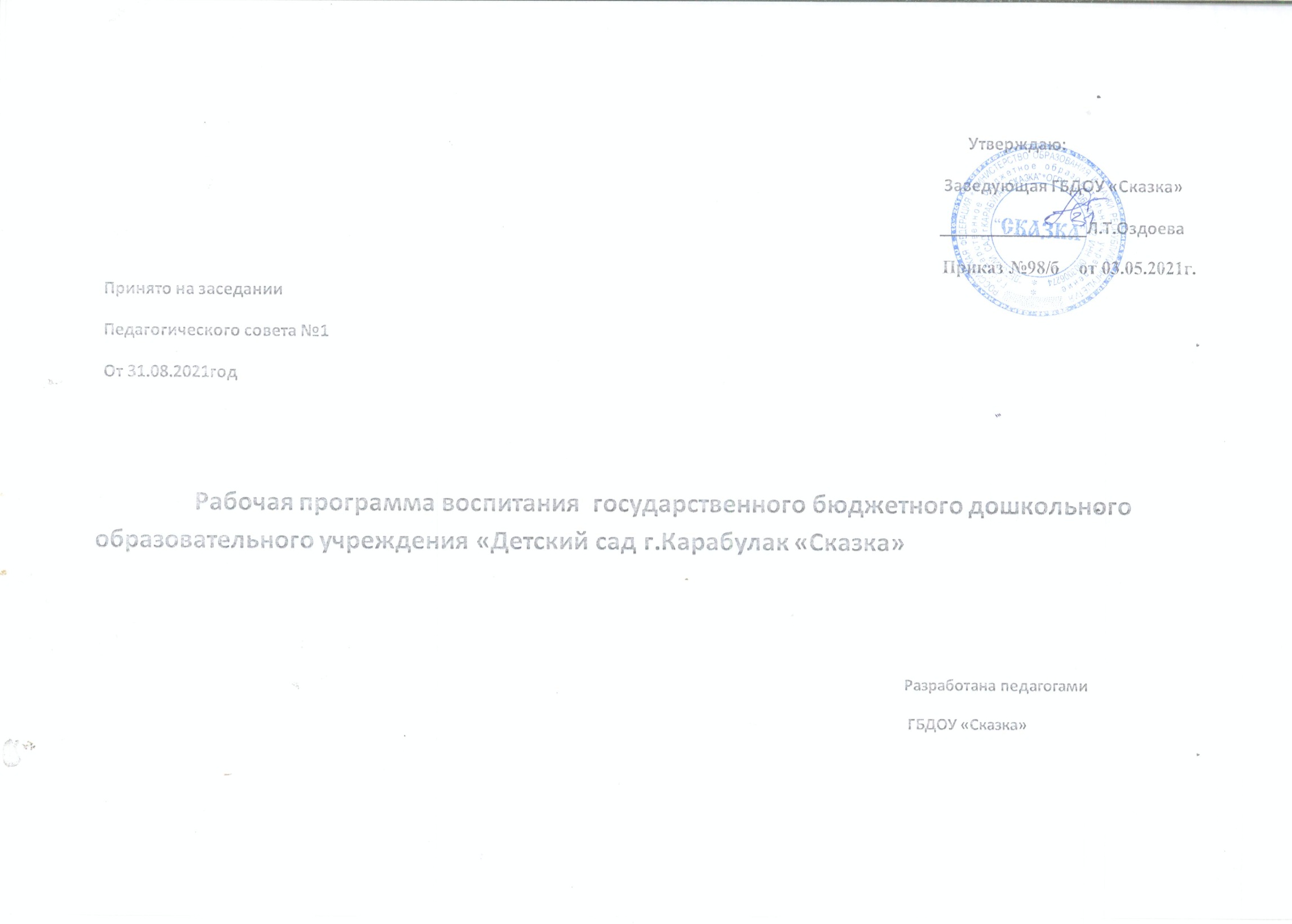                                                                                                  ОглавлениеПояснительная записка.Раздел 1. Целевые ориентиры и планируемые результаты Программы воспитания1.1.Цель Программы воспитания1.2.Методологические основы и принципы построения Программы воспитания1.3.Требования к планируемым результатам освоения примерной Программы1.3.1. Преемственность в результатах освоения Программы воспитанияРаздел 2.Содержание Программы воспитания2.1. Содержание Программы воспитания на основе формирования ценностей в ДОУ2.2. Особенности реализации воспитательного процесса в ДОУ2.3.Особенности взаимодействия педагогического коллектива с семьями воспитанников в процессе реализации Программы воспитанияРаздел3.Организационные условия реализации Программы воспитания3.1. Общие требования к условиям реализации Программы воспитания3.2. Кадровое обеспечение воспитательного процесса3.3. Примерное календарное планирование                                                                                     Пояснительная запискаРабочая программа воспитания Государственного бюджетного  дошкольного образовательного учреждения «Детский сад г.Карабулак «Сказка» , реализующего основную и адаптированную образовательные программы дошкольного образования (далее – Программа воспитания), разработана коллективом учреждения на основе требований Федерального закона № 304-ФЗ от 31.07.2020 «О внесении изменений в Федеральный закон «Об образовании в Российской Федерации» по вопросам воспитания обучающихся»Программа воспитания строится на  ожидаемых результатах, видах деятельности, условиях формировании воспитывающей, личностно развивающей среды, отражает интересы и запросы участников образовательных отношений:-ребенка, признавая приоритетную роль его личностного развития на основе возрастных и индивидуальных особенностей, интересов и потребностей; -родителей ребенка (законных представителей) и значимых для ребенка взрослых; государства и общества.Основой разработки Программы воспитания являются положения следующих документов: -Указ Президента Российской Федерации  В.В. Путина от 07.05.018г.  № 204 «О национальных целях  и стратегических задачах развития Российской Федерации на период до 2024 года»;  --Федеральный Закон от 31.07.2020г.  №304-ФЗ «О внесении изменений в Федеральный закон «Об образовании в Российской Федерации» по вопросам воспитания обучающихся; - Стратегия развития в Российской Федерации на период до 2025года,утверждена распоряжением правительства Российской Федерации от 29.05.2015года №996-р;Работа по воспитанию, формированию и развитию личности обучающихся в дошкольной образовательной организации (далее – ДОУ) предполагает преемственность по отношению к достижению воспитательных целей начального общего образования (далее – НОО). Программа воспитания является компонентом основной образовательной программы дошкольного образования (далее – ДО). В связи с этим структура Программы воспитания включает три раздела – целевой, содержательный и организационный, в каждом из них предусматривается обязательная часть и часть, формируемая участниками образовательных отношений.Программа воспитания основана на воплощении национального воспитательного идеала, который понимается как высшая цель образования, нравственное (идеальное) представление о человеке. В основе процесса воспитания детей в ДОУ лежат конституционные и национальные ценности российского общества.Целевые ориентиры следует рассматривать как возрастные характеристики возможных достижений ребенка, которые коррелируют с портретом выпускника ДОУ и с базовыми духовнонравственными ценностями. Планируемые результаты определяют направления реализации Программы воспитания. С учетом особенностей социокультурной среды, в которой воспитывается ребенок, в Программе воспитания отражены образовательные отношения сотрудничества ДОУ с семьями дошкольников, а также со всеми субъектами образовательных отношений. Только при подобном подходе, возможно, воспитать гражданина и патриота, раскрыть способности и таланты детей, готовить их к жизни в высокотехнологичном, конкурентном обществе. Для того чтобы эти ценности осваивались ребёнком, они должны найти свое отражение в основных направлениях воспитательной работы ДОУ. -Ценности Родины и природы лежат в основе патриотического направления воспитания. -Ценности человека, семьи, дружбы, сотрудничества лежат в основе социального направления воспитания. -Ценность знания лежит в основе познавательного направления воспитания. -Ценность здоровья лежит в основе физического и оздоровительного направления воспитания. -Ценность труда лежит в основе трудового направления воспитания. -Ценности культуры и красоты лежат в основе этико-эстетического направления                                 Раздел I. Целевые ориентиры и планируемые результаты Примерной программы 1.1. Цель и задачи программы воспитания Общая цель воспитания в ДОУ – личностное развитие дошкольников и создание условий для их позитивной социализации на основе базовых ценностей российского общества через: 1) формирование ценностного отношения к окружающему миру, другим людям, себе; 2) овладение первичными представлениями о базовых ценностях, а также выработанных обществом нормах и правилах поведения; 3) приобретение первичного опыта деятельности и поведения в соответствии с базовыми национальными ценностями, нормами и правилами, принятыми в обществе. Воспитание личности ребенка происходит только в процессе вовлечения его в социально значимую деятельность. В деятельности ребенок получает социальные знания, у него развивается позитивное отношение к общественным ценностям, приобретается опыт участия в социально важных делах. Задачи Программы воспитания: создание оптимальных организационно-педагогических условий в части воспитания, личностного развития и социализации детей дошкольного возраста, здоровьесберегающего и безопасного жизнепроживания; - моделирование воспитательной деятельности педагога, направленной на развитие личности ребенка-дошкольника в контексте реализации основной и адаптированной образовательной программы; - создание условий для формирования позитивной социализации на основе социокультурных, духовно-нравственных ценностей норм и правил поведения в интересах личности ребенка, семьи, общества и государства; - проектирование условий для воспитания у детей социально-нравственных качеств; - обеспечение условия по воспитанию у детей основ здорового образа жизни и навыков безопасной жизнедеятельности; - осуществление объединение обучения и воспитания в целостный образовательный процесс, максимально используя разнообразные виды детской деятельности, адекватные возрасту, их интеграцию, вариативность образовательного материала для воспитательной работы; - систематизация работы по созданию эффективного взаимодействия воспитательного процесса всех участников воспитательного и образовательного процессов, достигая единства подходов к воспитанию детей в условиях Учреждения, семьи и образовательного социума. - осуществление воспитательной работу по формированию у детей духовно-нравственной культуры, ценностных ориентаций средствами традиционной народной педагогики и культуры Республики Ингушетия; - содействовать обеспечению полноценной и своевременной коррекции проблем развития детей ОВЗ в рамках воспитательной работы Учреждения. Задачи воспитания формируются для каждого возрастного периода (от 3 до 7 лет) на основе планируемых результатов достижения цели воспитания и реализуются в единстве с развивающими задачами, определенными действующими нормативными правовыми документами в сфере ДО.                                                               Младший дошкольный возраст (3-4 года) 1. Развивать у детей элементарные представления о том, что такое хорошо и что такое плохо; воспитывать социальный и эмоциональный интеллект: обращать внимание детей на личностные (доброжелательный, чуткий) и деловые (трудолюбивый, аккуратный) качества человека; формировать опыт правильной оценки хороших и плохих поступков. Воспитывать уважительное отношение и чувство принадлежности к своей семье. Беседовать с ребенком о членах его семьи (как зовут, чем занимаются, как играют с ребенком и пр.). Учить заботиться о близких людях, вызывать чувство благодарности к родителям и близким за их любовь и заботу. Воспитывать уважительное отношение к сотрудникам детского сада (музыкальный руководитель, медицинская сестра, заведующая, старший воспитатель и др.), их труду; напоминать их имена и отчества. 2. Формировать первичные представления о малой родине: напоминать детям название города, в котором они живут; обсуждать с детьми, где они гуляли в выходные дни (в парке, сквере, детском городке) и пр. Воспитывать интерес и любовь к малой родине. Формировать позитивную установку к народным игрушкам как произведениям творчества народных умельцев.Воспитывать уважительное отношение к сверстникам, чувство собственного достоинства, формирование позиции «Я» при исполнении потешек, организации народных игр. В дни праздников обращать внимание детей на красочное оформление зала детского сада, воспитывать чувство сопричастности к жизни дошкольного учреждения, страны. 3. Продолжать воспитывать эмоциональную отзывчивость, поощрять попытки пожалеть сверстника, обнять его, помочь; создавать игровые ситуации, способствующие формированию внимательного, заботливого отношения к окружающим. 4. Воспитывать такие качества, как доброта, дружелюбие. Формировать доброжелательное отношение друг к другу, умение делиться с товарищем, учить жить дружно, вместе пользоваться игрушками, книгами, помогать друг другу; приучать детей общаться спокойно, без крика. Вовлекать детей в жизнь группы, воспитывать стремление поддерживать чистоту и порядок в группе, формировать бережное отношение к игрушкам, книгам, личным вещам и пр. Формировать чувство общности, значимости каждого ребенка для детского сада. Помогать детям усваивать нормы поведения при организации народных игр. 5. Способствовать освоению детьми общепринятых правил и норм. Закреплять навыки организованного поведения в детском саду, дома, на улице. Продолжать приучать детей к вежливости (учить здороваться, прощаться, благодарить за помощь). Приучать соблюдать порядок и чистоту в помещении и на участке детского сада. 6. Приучать к соблюдению в процессе игры элементарных правил поведения (не отнимать игрушки, не толкать друг друга, не мешать сверстнику, не ломать постройки). 7. Воспитывать уважительное, бережное отношение к результатам труда и творчества, своего и сверстников (рисункам, поделкам, постройкам и т. п.). Воспитывать уважение к людям знакомых профессий, бережное отношение к результатам их труда. Побуждать детей оказывать помощь взрослым, выполнять элементарные трудовые поручения. 8. Воспитывать любовь к природе, бережное отношение к ней, учить правильно вести себя в природе (не рвать без надобности растения, не ломать ветки деревьев, не беспокоить животных, не засорять природу мусором и др.).                                                                 Средний дошкольный возраст (4-5 лет) 1. Воспитывать в ребенке самоуважение, чувство собственного достоинства, уверенность в себе, в том, его любят, что он хороший. Избегать публичной оценки неблаговидного поступка ребенка, замечания делать очень тактично, так как дети пятого года жизни обидчивы. Чаще хвалить детей, отмечать, что хорошего они сделали, чем порадовали и удивили окружающих. 2. Способствовать формированию личностного отношения ребенка к соблюдению (и нарушению) моральных норм: взаимопомощь, сочувствие обиженному и несогласие с действиями обидчика; одобрения действий того, кто поступил справедливо, уступил по просьбе сверстника, поделился игрушками и пр. Воспитывать скромность, отзывчивость, желание быть добрым и справедливым. Учить испытывать чувство стыда за неблаговидный поступок; учить искренне, извиняться перед сверстником за причиненную обиду. Продолжать помогать, детям усваивать нормы поведения, подчиняться четко правилам игры. 3. Воспитывать уважительное отношение и чувство принадлежности к своей семье, любовь и уважение к родителям. Дать детям представление о том, что такое семья (это все, кто живет вместе с ребенком), дать детям первоначальные представления о родственных отношениях (сын, мама, папа, дочь и т. д.). Интересоваться тем, какие обязанности есть у ребенка по дому (убирать игрушки, помогать накрывать на стол и т. п.). Учить детей знать и называть своих ближайших родственников. Продолжать воспитывать любовь к родному краю; знакомить с названиями улиц, на которых живут дети, рассказывать о самых красивых местах Республики Ингушетия, ее достопримечательностях . Дать детям сведения об отношениях в семье к старым людям, больным и сиротам, к малым детям. Отношение семей к людям, попавшим в беду. Способствовать исполнению колыбельных песен в самостоятельной игровой деятельности. Воспитывать уважительное отношение к сверстникам, чувство собственного достоинства, формирование позиции «Я» при исполнении потешек, организации народных игр. Дать сведения о  традициях своего народа. Воспитывать любовь и уважение к нашей Родине — России. Воспитывать уважение к государственным символам, дать детям доступные их пониманию представления о государственных праздниках. Рассказывать о Российской армии, о воинах, которые охраняют нашу Родину. Знакомить с некоторыми родами войск (морской флот, ракетные войска и т. п.). 4. Учить коллективным играм, правилам добрых взаимоотношений (как играть, чтобы всем было интересно и никому не было обидно), развивать умение считаться с интересами товарищей, поступать в соответствии с правилами и общим игровым замыслом. 5. Развивать чувство принадлежности к сообществу детей и взрослых в детском саду. Знакомить с традициями детского сада. Закреплять представления ребенка о себе как о члене коллектива, развивать чувство общности с другими детьми, привлекать детей к обсуждению и созданию символики и традиций группы, детского сада. 6. Воспитывать дружеские взаимоотношения между детьми, обращать внимание детей на то, чем хорош каждый из воспитанников группы (так как в этом возрасте отношение детей друг к другу во многом определяется мнением воспитателя). 7. Способствовать освоению детьми общепринятых правил и норм поведения. Расширять представления о правилах поведения в общественных местах. Формировать навыки культурного поведения в общественном транспорте. 8. Продолжать формировать у детей основы культуры поведения и вежливого общения; напоминать о необходимости здороваться, прощаться, называть работников дошкольного учреждения по имени и отчеству, не вмешиваться в разговор взрослых, вежливо выражать свою просьбу, благодарить за оказанную услугу. 9. Формировать первичные представления детей об их правах (на игру, доброжелательное отношение, новые знания и др.) и обязанностях в группе детского сада, дома, на улице (самостоятельно есть, одеваться, убирать игрушки и др.). Интересоваться тем, какие обязанности по дому есть у ребенка (убирать игрушки, помогать накрывать на стол и т. п.). Закреплять навыки бережного отношения к вещам, учить использовать их по назначению, ставить на место. Закреплять навыки самообслуживания и навыки правильного поведения, связанные с самообслуживанием. 10. Продолжать приобщать детей к доступной трудовой деятельности, воспитывать положительное отношение к труду, желание трудиться. Формировать ответственное отношение к порученному заданию (умение и желание доводить дело до конца, стремление сделать его хорошо). Приучать детей самостоятельно поддерживать порядок в групповой комнате и на участке детского сада: убирать на место строительный материал, игрушки, помогать воспитателю (выполнять его поручения), приводить в порядок (очищать, просушивать, относить в отведенное место) используемое ими в трудовой деятельности оборудование. Поддерживать инициативу детей при выполнении посильной работы (ухаживать за комнатными растениями, поливать их, расчищать снег, подкармливать зимующих птиц и пр.). Продолжать воспитывать ценностное отношение к собственному труду, труду других людей. Знакомить детей с профессиями близких людей, подчеркивать значимость их труда. Формировать интерес к профессиям родителей. Формировать у детей знания о различных видах труда в Ингушетии.11. Продолжать воспитывать любовь к природе и бережное отношение к ней (беречь растения, подкармливать зимующих птиц, сохранять чистоту на участке детского сада, не засорять природу и т. п.). Продолжать формировать у детей умение взаимодействовать с окружающим миром, гуманное отношение к людям и природе.                                                                        Старший дошкольный возраст (5-6 лет) 1. Расширять представления ребенка об изменении позиции в связи с взрослением (ответственность за младших, уважение и помощь старшим, в том числе пожилым людям и т. д.). Через символические и образные средства углублять представления ребенка о себе в прошлом, настоящем и будущем.Расширять традиционные гендерные представления. Воспитывать уважительное отношение к сверстникам своего и противоположного пола. Продолжать воспитывать самоуважение, чувство собственного достоинства, уверенность в своих силах и возможностях. Развивать инициативность, стремление творчески подходить к любому делу, поддерживать проявление инициативы во всех видах детской деятельности. 2. Продолжать формировать умение оценивать свои поступки и поступки других людей, воспитывать стремление «поступать хорошо». Воспитывать стремление к честности и справедливости. Развивать умение детей выражать свое отношение к окружающему, с уважением относиться к мнениям других людей. Воспитывать стремление в своих поступках следовать хорошему примеру. Продолжать воспитывать уважение к традиционным ценностям, принятым в обществе. Учить уважать старших, заботиться о младших, помогать им, защищать тех, кто слабее. Продолжать воспитывать уважительное отношение и чувство принадлежности к своей семье. Углублять представления ребенка о семье и ее истории. Учить создавать простейшее генеалогическое древо с опорой на историю семьи. Углублять представления о том, где работают родители, как важен для общества их труд. Поощрять посильное участие детей в подготовке различных семейных праздников. Интересоваться, какие у ребенка есть постоянные обязанности по дому. 3. Расширять представления о малой Родине. Рассказывать детям о достопримечательностях, культуре, традициях родного края; о замечательных людях, прославивших свой край. Расширять представления детей о родной стране, о государственных праздниках (8 Марта, День защитника Отечества, День Победы, Новый год и т. д.). Воспитывать любовь к Родине, гордость за ее достижения, героическое прошлое, уверенность в счастливом будущем. Формировать представления о том, что Российская Федерация (Россия) — большая многонациональная страна, знакомить с народными традициями и обычаями (с учетом региональных особенностей и национальностей детей группы). Рассказывать детям о том, что Москва — главный город, столица нашей Родины. Познакомить с флагом и гербом России, мелодией гимна. Показывать Россию на карте, глобусе. Продолжать знакомить детей с особенностями семейных традиций .  Дать детям представления о родственных связях в семье, об отношении к родне. Расширять представления детей о Российской армии. Воспитывать уважение к защитникам отечества. Рассказывать о трудной, но почетной обязанности защищать Родину, охранять ее спокойствие и безопасность; о том, как в годы войн храбро сражались и защищали нашу страну от врагов прадеды, деды, отцы. Приглашать в детский сад военных, ветеранов из числа близких родственников детей. Рассматривать с детьми картины, репродукции, альбомы с военной тематикой. 4. Воспитывать дружеские взаимоотношения между детьми; привычку сообща играть, трудиться, заниматься; умение самостоятельно находить общие интересные занятия, развивать желание помогать друг другу. Воспитывать уважительное отношение к окружающим. Формировать такие качества, как сочувствие, отзывчивость, внимательное отношение к окружающим (взрослым и сверстникам), умение проявлять заботу, с благодарностью относиться к помощи и знакам внимания. В повседневной жизни, в играх подсказывать детям формы выражения вежливости (попросить прощения, извиниться, поблагодарить, сделать комплимент). Учить детей решать спорные вопросы и улаживать конфликты с помощью речи: убеждать, доказывать, объяснять. Продолжать помогать, детям усваивать нормы поведения, подчиняться четко правилам игры. 5. Расширять представления ребенка о себе как о члене коллектива, формировать активную жизненную позицию через участие в совместной проектной деятельности, взаимодействие с детьми других возрастных групп, посильное участие в жизни дошкольного учреждения. Приобщать к мероприятиям, которые проводятся в детском саду, в том числе совместно с родителями (спектакли, спортивные праздники и развлечения, подготовка выставок детских работ). Вызывать стремление поддерживать чистоту и порядок в группе, украшать ее произведениями искусства, рисунками. Привлекать к оформлению групповой комнаты, зала к праздникам, использовать созданные детьми изделия, рисунки, аппликации (птички, бабочки, снежинки, веточки с листьями и т. п.). 6. Расширять представления о правилах поведения в общественных местах; об обязанностях в группе детского сада, дома. Обогащать словарь детей вежливыми словами (здравствуйте, до свидания, пожалуйста, извините, спасибо и т. д.). Продолжать воспитывать у детей осознанное отношение к выполнению общепринятых норм и правил. Важно, чтобы дети понимали, что правила создаются для того, чтобы всем было лучше (проще, комфортнее, безопаснее и пр.). Обсуждать с ними, что будет, если те или иные правила не будут соблюдаться. Поощрять детей к нормотворчеству, то есть к выработке групповых правил самими детьми. 7. Развивать целенаправленность и саморегуляцию собственных действий; воспитывать усидчивость. Развивать волевые качества: умение ограничивать свои желания, доводить начатое дело до конца. Продолжать развивать внимание, умение понимать поставленную задачу (что нужно делать), способы ее достижения (как делать); воспитывать усидчивость; учить проявлять настойчивость, целеустремленность в достижении конечного результата. 8. Продолжать приобщать детей к доступной трудовой деятельности, воспитывать положительное отношение к труду, желание выполнять посильные трудовые поручения. Разъяснять детям значимость их труда. Воспитывать желание участвовать в совместной трудовой деятельности. Формировать необходимые умения и навыки в разных видах труда и творчества. Воспитывать самостоятельность и ответственность, умение доводить начатое дело до конца. Развивать творчество и инициативу при выполнении различных видов труда и на занятиях творчеством. Продолжать учить детей помогать взрослым, поддерживать порядок в группе: протирать игрушки, строительный материал и т. п. 9. Воспитывать ценностное отношение к собственному труду, поддерживать инициативу детей при выполнении посильной работы. Формировать умение достигать запланированного результата. Учить оценивать результат своей работы (с помощью взрослого). Воспитывать уважение к результатам труда и творчества сверстников. Расширять представления детей о труде взрослых, результатах их труда, его общественной значимости. Формировать бережное отношение к тому, что сделано руками человека. Прививать детям чувство благодарности к людям за их труд. Приучать детей преодолевать трудности, препятствия, пополнять знания о профессиях прошлого, воспитывать уважительное отношение к человеку труда. Дать детям представления об основных профессиях нашей республики. 10. Формировать элементарные экологические представления. Формировать представления о том, что человек — часть природы и что он должен беречь, охранять и защищать ее. Дать сведения детям о народном представлении космоса, мира, природы. Весь мир (космос) представлялся народам как дом, терем или дерево. Познакомить детей с образными выражениями о природе. Воспитывать бережное отношение к родной природе; переживать положительные эмоции от общения с природой.                                                                               Подготовительная  группа (6-7 лет) 1. Развивать представление о временной перспективе личности, об изменении позиции человека с возрастом (ребенок посещает детский сад, школьник учится, взрослый работает, пожилой человек передает свой опыт другим поколениям). Углублять представления ребенка о себе в прошлом, настоящем и будущем. Воспитывать осознанное отношение к своему будущему (к своему образованию, к своему здоровью, к своей деятельности, к своим достижениям), стремление быть полезным обществу. Формировать понимание того, что все зависит от самого человека — его трудолюбия, настойчивости, веры в себя. Продолжать воспитывать самоуважение, чувство собственного достоинства, уверенность в своих силах и возможностях. Закреплять традиционные гендерные представления, продолжать развивать в мальчиках и девочках качества, свойственные их полу. 2. Воспитывать уважительное отношение к окружающим, заботливое отношение к малышам, пожилым людям; учить помогать им. Воспитывать стремление в своих поступках следовать положительному примеру (быть хорошим). Создавать условия для развития социального и эмоционального интеллекта детей, развивать стремление и умение справедливо оценивать свои поступки и поступки сверстников. Поощрять проявление таких качеств, как сочувствие, отзывчивость, справедливость, скромность. Продолжать воспитывать уважение к традиционным семейным ценностям; уважительное отношение и чувство принадлежности к своей семье, любовь и уважение к родителям. Учить проявлять заботу о близких людях, с благодарностью принимать заботу о себе. Расширять представления детей об истории семьи в контексте истории родной страны (роль каждого поколения в разные периоды истории страны). Рассказывать детям о воинских наградах дедушек, бабушек, родителей, развивать интерес к профессиям родителей и месту их работы. 3. Продолжать развивать интерес и любовь к родному краю, расширять представления о малой родине. Продолжать знакомить с достопримечательностями региона, в котором живут дети. Продолжать знакомить с профессиями  родного города. Формировать эмоционально-положительное отношение к представителям культур Республики Ингушетия . Нa основе расширения знаний об окружающем воспитывать патриотические и интернациональные чувства, любовь к Родине. Углублять и уточнять представления о нашей Родине — России. Закреплять представления о том, что в нашей стране мирно живут люди разных национальностей, воспитывать уважение к людям разных национальностей, интерес к их культуре и обычаям. Способствовать исполнению детьми потешек, прибауток в театрализованных играх Ингушетии. Приобщать детей к народной культуре с помощью игр и забав ингушского народа. Воспитывать умение правильно реагировать на дразнилку. Закреплять игровой опыт детей на основе использования нравственных ценностей взаимодействия ребенка с взрослыми и сверстниками. Продолжать знакомить детей с особенностями семейных традиций. Продолжать знакомить с особенностями взаимоотношений в семьях разных народов . Продолжать знакомить с государственными символами, закреплять знания о флаге, гербе и гимне России (гимн исполняется во время праздника или другого торжественного события; когда звучит гимн, все встают, а мужчины и мальчики снимают головные уборы). Расширять знания о государственных праздниках. Расширять представления о Москве — главном городе, столице России. Рассказать, что Россия — самая большая страна мира, показать Россию и Москву на карте. Поощрять интерес детей к событиям, происходящим в стране, воспитывать чувство гордости за ее достижения. Рассказывать детям о Ю. А. Гагарине и других героях космоса. Углублять знания о Российской армии. Воспитывать уважение к защитникам Отечества, к памяти павших бойцов (возлагать с детьми цветы к обелискам, памятникам и т. д.). 4. Формировать отношения, основанные на сотрудничестве и взаимопомощи. Воспитывать доброжелательность, готовность выручить сверстника; умение считаться с интересами и мнением товарищей, умение слушать собеседника, не перебивать, спокойно отстаивать свое мнение, справедливо решать споры. Продолжать помогать, детям усваивать нормы поведения, подчиняться четко правилам игры. 5. Развивать у детей интерес к общегрупповым (общесадовским) событиям и проблемам, формировать потребность к совместному обсуждению и самостоятельному решению основных вопросов (на утреннем и вечернем круге и пр.). Поддерживать совместные инициативы в проектной (творческие, исследовательские  проекты), продуктивной (коллективные работы),  игровой и других видах деятельности; в организации мероприятий. 6. Воспитывать организованность, дисциплинированность; развивать волевые качества: умение ограничивать свои желания, выполнять установленные нормы поведения, в том числе выполнять совместно установленные правила группы. Продолжать формировать основы культуры поведения и вежливого общения; воспитывать привычку без напоминаний использовать в общении со сверстниками и взрослыми формулы словесной вежливости (приветствие, прощание, просьбы, извинения). 7. Воспитывать организованность; развивать волевые качества, самостоятельность, целенаправленность и саморегуляцию своих действий, воспитывать умение доводить начатое дело до конца. Расширять представления детей об их обязанностях, прежде всего в связи с подготовкой к школе. 8. Развивать творческую инициативу, способность реализовывать себя в разных видах труда и творчества. Продолжать формировать осознанное отношение и интерес к своей деятельности, умение достигать запланированного результата, воспитывать трудолюбие. Воспитывать желание участвовать в совместной трудовой деятельности наравне со всеми, стремление быть полезными окружающим, радоваться результатам коллективного труда. Расширять представления о труде взрослых, о значении их труда для общества. Воспитывать уважение к людям труда. Приучать детей преодолевать трудности, препятствия, пополнять знания о профессиях прошлого, воспитывать уважительное отношение к человеку труда. Расширить представления о профессиях нашего города. 9. Формировать элементарные экологические представления. Объяснять, что в природе все взаимосвязано. Учить устанавливать причинно-следственные связи между природными явлениями (если исчезнут насекомые — опылители растений, то растения не дадут семян и др.). Подвести к пониманию того, что жизнь человека на Земле во многом зависит от окружающей среды: чистые воздух, вода, лес, почва благоприятно сказываются на здоровье и жизни человека, что человек — часть природы, что он должен беречь, охранять и защищать ее. Воспитывать желание и умение правильно вести себя в природе (любоваться красотой природы, наблюдать за растениями и животными, не нанося им вред), учить самостоятельно, делать элементарные выводы об охране окружающей среды. Знакомить с Красной книгой: что это такое, зачем она нужна, почему существуют разные книги для разных регионов. Познакомить с отдельными представителями животного и растительного мира, занесенными в Красную книгу России (амурские тигры, белые медведи, зубры и пр.). Формировать представление о тесной взаимосвязи человека с природой. Расширить сведения  детям о народном представлении космоса, мира, природы. Расширить знания детей о людях другой национальности, которые живут в Республике.10. Рассказывать детям о том, что Земля — наш общий дом, на Земле много разных стран; о том, как важно жить в мире со всеми народами, знать и уважать их культуру, обычаи и традиции. Расширять представления дошкольников о своей принадлежности к человеческому сообществу, о детстве ребят в других странах.                                1.2. Методологические основы и принципы построения Программы воспитанияПрограмма воспитания руководствуется принципами ДО, определенными ФГОС ДО. Программа воспитания построена на основе духовно-нравственных и социокультурных ценностей и принятых в обществе правил и норм поведения в интересах человека, семьи, общества и опирается на следующие принципы:  принцип гуманизма. Приоритет жизни и здоровья человека, прав и свобод личности, свободного развития личности; воспитание взаимоуважения, трудолюбия, гражданственности, патриотизма, ответственности, правовой культуры, бережного отношения к природе и окружающей среде, рационального природопользования;  -принцип ценностного единства и совместности. Единство ценностей и смыслов воспитания, разделяемых всеми участниками образовательных отношений, содействие, сотворчество и сопереживание, взаимопонимание и взаимное уважение;  принцип общего культурного образования. Воспитание основывается на культуре и традициях России, включая культурные особенности региона; - принцип следования нравственному примеру. Пример как метод воспитания позволяет расширить нравственный опыт ребенка, побудить его к открытому внутреннему диалогу, пробудить в нем нравственную рефлексию, обеспечить возможность выбора при построении собственной системы ценностных отношений, продемонстрировать ребенку реальную возможность следования идеалу в жизни;  -принципы безопасной жизнедеятельности. Защищенность важных интересов личности от внутренних и внешних угроз, воспитание через призму безопасности и безопасного поведения;  принцип совместной деятельности ребенка и взрослого. Значимость совместной деятельности взрослого и ребенка на основе приобщения к культурным ценностям и их освоения;  -принцип инклюзивности. Организация образовательного процесса, при котором все дети, независимо от их физических, психических, интеллектуальных, культурно-этнических, языковых и иных особенностей, включены в общую систему образования. Данные принципы реализуются в укладе ДОУ, включающем воспитывающие среды, общности, культурные практики, совместную деятельность и события. Реализуя принцип учета этнокультурной ситуации воспитания и развития детей, приобщение их к социокультурным нормам, традициям семьи, общества и государства Программа воспитания основывается и на следующих принципах: - региональный подход, обусловливающий выбор образовательных целей, содержания, методов и форм воспитания и обучения на основе учета социокультурных, исторических, этнокультурных, демографических особенностей Республики Ингушетия;                                         1.3. Требования к планируемым результатам освоения Примерной программы Планируемые результаты воспитания носят отсроченный характер, а деятельность воспитателя нацелена на перспективу развития и становления личности ребенка. Поэтому результаты достижения цели воспитания представлены в виде двух описательных моделей – «Портрета выпускника ДОО» и «Портрета гражданина России». На уровне ДО не осуществляется оценка результатов воспитательной работы в соответствии с ФГОС ДО, так как «целевые ориентиры основной образовательной программы дошкольного образования не подлежат непосредственной оценке, в том числе в виде педагогической диагностики (мониторинга), и не являются основанием для их формального сравнения с реальными достижениями детей»                                   1.3.1. Преемственность в результатах освоения Программы воспитания Преемственность в результатах освоения Программы обеспечивается планированием результатов воспитания по основным направлениям:  развитие основ нравственной культуры;  формирование основ семейных и гражданских ценностей;  формирование основ гражданской идентичности;  формирование основ социокультурных ценностей;  формирование основ межэтнического взаимодействия;  формирование основ информационной культуры;  формирование основ экологической культуры;  воспитание культуры труда.                                                  Раздел 2. Содержание Программы воспитания 2.1. Содержание Программы воспитания на основе формирования ценностей в ДОУ Содержание Программы воспитания, в соответствии с Федеральным Законом от 29.12.2012 №273-ФЗ «Об образовании в Российской Федерации», «…должно содействовать взаимопониманию и сотрудничеству между людьми, народами независимо от расовой, национальной, этнической, религиозной и социальной принадлежности, учитывать разнообразие мировоззренческих подходов, способствовать реализации права обучающихся на свободный выбор мнений и убеждений, обеспечивать развитие способностей каждого человека, формирование и развитие его личности в соответствии с принятыми в семье и обществе духовно-нравственными и социокультурными ценностями». Содержание рабочей программы воспитания реализуется в ходе освоения детьми дошкольного возраста всех образовательных областей, обозначенных в ФГОС ДО, одной из задач которого является объединение воспитания и обучения в целостный образовательный процесс на основе духовно-нравственных и социокультурных ценностей и принятых в обществе правил, и норм поведения в интересах человека, семьи, общества:  социально-коммуникативное развитие;  познавательное развитие;  речевое развитие;  художественно-эстетическое развитие;  физическое развитие           Требования ФГОС ДО к содержанию Программы воспитания в соответствии с образовательными областями                  В соответствии с направлениями Программы воспитания, определенными на основе базовых ценностей воспитания, каждое из направлений  раскрывается в комплексе задач, форм и видов деятельности.                                                    Содержание направлений Программы воспитания, осуществляющей                                                            образовательный процесс на уровне дошкольного образования                                                                                         Виды и формы деятельности Виды и формы деятельности реализуются на основе последовательных циклов, которые при необходимости могут повторяться в расширенном, углубленном и соответствующем возрасту варианте неограниченное количество раз. Эти циклы представлены следующими элементами:  -погружение – знакомство, которое реализуется в различных формах: чтение, просмотр, экскурсии и пр.; - разработка коллективного проекта, в рамках которого создаются творческие продукты;  организация события, в котором воплощается смысл ценности. Последовательность циклов может изменяться. Например, цикл может начинаться с яркого события, после которого будет развертываться погружение и приобщение к культурному содержанию на основе ценности. События, формы и методы работы по реализации каждой ценности в пространстве воспитания могут быть интегративными. Например, одно и тоже событие может быть посвящено нескольким ценностям одновременно.Каждый педагог разрабатывает конкретные формы реализации воспитательного цикла. В ходе разработки должны быть определены смысл и действия взрослых, а также смысл и действия детей в каждой из форм. В течение всего года воспитатель осуществляет педагогическую диагностику, на основе наблюдения за поведением детей. В фокусе педагогической диагностики находится понимание ребенком смысла конкретной ценности и ее проявление в его поведении.                                                    2.2. Особенности реализации воспитательного процесса в ДОУ В соответствии с Федеральным Законом от 29.12.2012 №273-ФЗ «Об образовании в Российской Федерации» ДО направлено на формирование общей культуры, развитие физических, интеллектуальных, нравственных, эстетических и личностных качеств, формирование предпосылок учебной деятельности, сохранение и укрепление здоровья детей дошкольного возраста. Образовательные программы ДО направлены на разностороннее развитие детей дошкольного возраста с учетом их возрастных и индивидуальных особенностей, в том числе на достижение детьми дошкольного возраста уровня развития, необходимого и достаточного для успешного освоения ими образовательных программ НОО, на основе специфичных для детей дошкольного возраста видов деятельности. Результаты достижений по целевым ориентирам Программы воспитания не подлежат непосредственной оценке, в том числе в виде педагогической диагностики, и не являются основанием для их формального сравнения с реальными достижениями.2.3. Особенности взаимодействия педагогического коллектива с семьями воспитанников в процессе реализации Программы воспитания В целях реализации социокультурного потенциала региона для развития ребенка, работа с родителями/законными представителями детей дошкольного возраста строиться на принципах ценностного единства и сотрудничества всех субъектов социокультурного окружения ДОУ. Ценностное единство и готовность к сотрудничеству всех участников образовательных отношений составляет основу уклада ДОУ, в которой строится воспитательная работа. Групповые формы работы:  -Родительский комитет, участвующий в решении вопросов воспитания и социализации детей.    -Педагогические гостиные, посвященные вопросам воспитания, мастерклассы, семинары.  Родительские собрания, посвященные обсуждению актуальных и острых проблем воспитания детей дошкольного возраста.  Взаимодействие в социальных сетях: родительские форумы на интернетсайте ДОУ, посвященные обсуждению интересующих родителей вопросов воспитания; виртуальные консультации педагога-психолога и педагогов.  Реализация совместных проектов по вопросам воспитания и социализации ребенка.  -Взаимодействие в рамках консультационного центра с родителями, дети которых не посещают ДОУ. Индивидуальные формы работы: - Работа специалистов по запросу родителей для решения проблемных ситуаций, связанных с воспитанием ребенка дошкольного возраста.  Раздел 3. Организационные условия реализации Программы воспитания 3.1. Общие требования к условиям реализации Программы воспитания Программа воспитания обеспечивает формирование социокультурного воспитательного пространства при соблюдении условий ее реализации, включающих:  обеспечение воспитывающей личностно развивающей предметнопространственной среды; оказание психолого-педагогической помощи, консультирование и поддержка родителей (законных представителей) по вопросам воспитания;  -создание уклада ДОУ, отражающего готовность всех участников образовательного процесса руководствоваться едиными принципами и регулярно воспроизводить наиболее ценные для нее виды совместной деятельности. Воспитательный процесс в ДОУ строится на следующих принципах:  соблюдение конституционных прав семьи и ребенка,  соблюдения конфиденциальности информации о ребенке и его семье, приоритета безопасности ребенка; - создание психологически комфортной среды для каждого ребенка и  взрослого,  без  которой невозможно конструктивное взаимодействие детей, их семей, и  педагогических работников;                                                                  Основные требования к воспитывающей среде ДОУ                                                          Особенности развивающей предмето -пространственной среды 1. Совместное оформление интерьера группы. Дети совместно с педагогами оформляют развивающие центры в группе и на территории ДОУ. 2. Совместное оформление помещений ДОУ. В коридорах, лестничных пролетах, вестибюле детского сада традиционно оформляются фотовыставки, фотоотчеты, экспозиции рисунков и поделок детей. Это позволяет воспитанникам реализовать свой творческий потенциал, а также познакомиться с работами других детей. 3. Отражение значимых событий. Данная форма взаимодействия подразумевает оформление предметно-пространственной среды ДОУ к праздникам. Это могут быть: День открытых дверей, Новый год, День Победы, День космонавтики и другие.Требования к манере поведения педагога в группе: - стараться говорить негромко и не слишком быстро. Жестикулировать мягко и не слишком импульсивно. Не торопиться давать оценку чему бы то ни было: поступкам, работам, высказываниям детей; держать паузу;  следить за уровнем шума в группе: слишком громкие голоса детей, резкие интонации создают постоянный дискомфорт для любой деятельности. Мягкая, тихая, спокойная музыка, напротив, успокаивает;  всегда помогать детям, когда они об этом просят, даже если воспитатель считает, что ребёнок уже может и должен делать что-то сам. Детская просьба всегда имеет причину физиологического или психологического свойства, хотя мы, взрослые, не всегда эту причину сразу можем понять;  чаще использовать в речи ласкательные формы, обороты;  сохранять внутреннюю убеждённость, что каждый ребёнок умён и хорош по-своему, вселять в детей веру в свои силы, способности и лучшие душевные качества;  не стремиться к тому, чтобы все дети учились и развивались в одном темпе, разрабатывать индивидуальный маршрут развития и воспитания;  находить с каждым ребёнком индивидуальный личный контакт, индивидуальный стиль общения. Ребёнок должен чувствовать, что воспитатель выделяет его из общей массы.                                                     3.2. Кадровое обеспечение воспитательного процесса                                                                     3.3.Примерное календарное планирование                                                                                   Младшая группа «Гномики» (3-4года)Задачи:Формировать доброжелательные отношения к друг другу, умение делиться с товарищем. Приучать детей к вежливости. Беседовать с ребенком о членах его семьи (как зовут, чем занимаются, как играют с ребенком и др.). Формировать уважительное отношение к сотрудникам детского сада, их труду, напоминать их имена и отчества. Формировать интерес к малой родине и первичные представления о ней: напоминать детям название села, в котором они живут. Побуждать рассказывать о том, где они гуляли в выходные дни (в парке, сквере, по улицам села) и пр.                                                                                          Средняя группа «Пчелки» (4-5лет)Задачи:Формировать у детей представление о семье, как о людях, которые живут вместе, любят друг руга. Обогащать знания детей о профессиях. Учить детей свободно ориентироваться в ближайшем окружении. Познакомить селом, в котором мы живем, с ее особенностями, достопримечательностями. Воспитывать в детях бережное отношение к природе родного села.Познакомить с некоторыми помещениями детского сада, рассказать об их назначении. Расширить знания о профессиях людей, работающих в детском саду. Воспитывать уважение к старшим, учить ценить труд и заботу.                                                                                     Средняя группа «Непоседы» (5-6 лет)Задачи:Воспитывать дружеские взаимоотношения между детьми, уважительное отношение к окружающим. Учить заботиться о младших, помогать и защищать их. Побуждать к использованию в речи фольклора. Показать значение родного языка в формировании основ нравственности. Углублять представления ребенка о семье и еѐ истории. Углублять представления о том, где работают родители, как важен их труд для общества. Расширять представления о малой Родине. Рассказывать детям о достопримечательностях села, культуре, традициях родного края, о замечательных людях, прославивших родной край. Расширять представления детей о родной стране, о государственных праздниках. Воспитывать любовь к Родине. Формировать представление о том, что Российская Федерация – многонациональная страна, Москва – главный город, столица нашей Родины. Расширять представления детей о Российской армии. Воспитывать уважение к защитникам Отечества.                                                                              Старшая группа «Умники и умники»(6-7лет)Задачи:Расширять представления детей об истории семьи в контексте истории родной страны. Рассказывать детям о воинских наградах дедушек и бабушек, родителей. Закреплять знание об имени и отчестве родителей, их профессий. Привлекать участие детей к созданию развивающей среды дошкольного учреждения (мини- музеи, выставки и др.). Формировать у детей представление о себе, как об активном члене коллектива. Расширять представления о родном крае. Продолжать знакомить с достопримечательностями региона, в котором живут дети. Углублять и расширять представления о Родине – России. Поощрять интерес детей к событиям,происходящим в стране, воспитывать чувство гордости за еѐ достижения. Закреплять представления о символике России. Воспитывать уважение к людям разных национальностей и их обычаям. Расширять представления о Москве – столице России, о государственных праздниках. Знакомить с выдающимися космонавтами России. Углублять знания о Российской армии. Воспитывать уважение к защитникам Отечества, к памяти павших воинов.                    Комплексные занятия, автор –Вераксы Н.Е.              Направления воспитанияПланируемые результаты воспитания на уровне ДОУПланируемые результаты воспитания на уровне НООРазвитие основ нравственной культуры-обладает установкой положительного отношения к миру, к разным видам труда, другим людям и самому себе, обладает чувством собственного достоинства;  -активно взаимодействует со сверстниками и взрослыми, участвует в совместных играх;  -способен договариваться,учитывать интересы и чувства других, сопереживать неудачам и радоваться успехам других, адекватно проявляет свои чувства, в том числе чувство веры в себя, старается разрешать конфликты.-проявляет готовность и способность к саморазвитию, сформированность мотивации к обучению и познанию, ценностносмысловые установки;  проявляет установки, отражающие индивидуально-личностную позицию, социальные компетенции, личностные качества, сформированность основ Российской гражданской идентичности;  -различает хорошие и плохие поступки, умеет отвечать за свои собственные поступки;  -соблюдает правила поведения в образовательном учреждении, дома, на улице, в общественных местах, на природе;  негативно относится к нарушениям порядка в группе, дома, на улице; Формирование основ семейных и гражданских ценностей-имеет представления о семейных ценностях, семейных традициях, бережное отношение к ним;  -проявляет нравственные чувства, эмоционально-ценностное отношение к семье;  проявляет уважительное отношение к родителям, к старшим, заботливое отношение к младшим;  -имеет первичные представления о гражданских ценностях, ценностях истории, основанных на национальных традициях.-проявляет высшие нравственные чувства: патриотизм, уважение к правам и обязанностям человека;  имеет начальные представления о правах и обязанностях человека, гражданина, семьянина, товарища;  -проявляет интерес к общественным явлениям, осознает важность активной роли человека в обществе.Формирование основ гражданской идентичности-имеет первичные представления о нравственных ценностях в отношении общества, сверстников, взрослых, предметного мира и себя в этом мире;   -испытывает чувства гордости, удовлетворенности, стыда от своих поступков, действий и поведения;  доброжелателен, умеет слушать и слышать собеседника, обосновывать свое мнение;-имеет первоначальные представления о роли традиционных религий в истории и культуре нашей страны.Формирование основ информационной культуры-осознанно выполняет правила здоровьесбережения и техники безопасности при использовании  разных средств сетевой среды и виртуальных ресурсов;  использует простые средства сетевого взаимодействия для установления общественно полезных и продуктивных контактов с другими людьми;  -самостоятельно организует поиск информации;  использует простые средства сетевого взаимодействия для установления общественно- полезных и продуктивных контактов с другими людьми;  Формирование основ экологической культуры-имеет первичные представления об экологических ценностях, основанных на заботе о живой и неживой природе, родном крае, бережном отношении к собственному здоровью;проявляет интерес  и ценностное отношение к природным явлениям и разным формам жизни; понимание роли человека в природе.       Образовательная область                                                              Содержание1.Социально-коммуникативное развитиеУсвоение норм и ценностей, принятых в обществе, включая моральные и  нравственные ценности; развитие общения и взаимодействия ребенка с взрослыми развитие и сверстниками; становление самостоятельности, целенаправленности и саморегуляции собственных действий; развитие социального и эмоционального интеллекта, эмоциональной отзывчивости, сопереживания, формирование готовности к совместной деятельности со сверстниками, формирование уважительного отношения и чувства принадлежности к своей семье и к сообществу детей и взрослых в Организации; формирование позитивных установок к различным видам труда и творчества; формирование основ безопасного поведения в быту, социуме, природе2.Познавательное развитиеРазвитие интересов детей, любознательности и познавательной мотивации; формирование познавательных действий, становление сознания; развитие воображения и творческой активности; формирование первичных представлений о себе, других людях, объектах окружающего мира, о свойствах и отношениях объектов окружающего мира (форме, цвете, размере, материале, звучании, ритме, темпе, количестве, числе, части и целом, пространстве и времени, движении и покое, причинах и следствиях и др.), о малой родине и Отечестве, представлений о социокультурных ценностях нашего народа, об отечественных традициях и праздниках, о планете Земля как общем доме людей, об особенностях ее природы, многообразии стран и народов мира3.Речевое развитиеВладение речью как средством общения и культуры; обогащение активного словаря; развитие связной, грамматически правильной диалогической и монологической речи; развитие речевого творчества; знакомство с книжной культурой.4.Художественно-эстетическое развитиеРазвитие предпосылок ценностно-смыслового восприятия и понимания произведений искусства (словесного, музыкального, изобразительного), мира природы; становление эстетического отношения к окружающему миру; формирование элементарных представлений о видах искусства; восприятие музыки, художественной литературы, фольклора; стимулирование сопереживания персонажам художественных произведений.5.Физическое развитиеСтановление целенаправленности и саморегуляции в двигательной сфере; становление ценностей здорового образа жизни, овладение его элементарными нормами и правилами (в питании, двигательном режиме, закаливании, при формировании полезных привычек и др.)Направления воспитанияОбщие задачи воспитания при реализации программ воспитания в ДОУ, соотнесенных с проектом Портрета выпускника ДОУРазвитие основ нравственной культурыРазвивать у ребенка:  -Нравственные чувства: милосердия, сострадания, сопереживания, доброе, гуманное отношение к окружающему миру, дружелюбия, взаимопомощи, ответственности и заботы.  -Представления о добре и зле, правде и лжи, трудолюбии и лени, честности, милосердия, прощении.  -Основные понятия нравственного самосознания – совесть, добросовестность, справедливость, верность, долг, честь, благожелательность.  Нравственные качества: заботливое отношение к младшим и старшим.  Умения строить отношения в группе на основе взаимоуважения и  взаимопомощи, находить выход из конфликтных ситуаций, не обижать других, прощать обиды, заступаться за слабых, проявлять солидарность и толерантность к другим людям, преодолевать агрессию и гнев, сохранять душевное  спокойствие.  -Формы нравственного поведения, опираясь на примеры нравственного поведения исторических личностей, литературных героев, в повседневной жизни.  -Умения оценивать свои поступки в соответствии с этическими нормами, различать хорошие и плохие поступки.  Умения признаться в плохом поступке и проанализировать его.  Способность брать ответственность за свое поведение, контролировать свое поведение по отношению к другим людям.  -Способность выражать свои мысли и взгляды, а также возможность влиять на ситуацию. – -Способность участвовать в различный вид совместной деятельности и принятии  решений.  -Представления о правилах поведения, о влиянии нравственности на здоровье человека и окружающих людей.Формирование семейных ценностейРазвивать у ребенка:  -Представление о семье, роде, семейных обязанностях, семейных традициях.  Уважение к своей семье, фамилии, роду.  Представление о материнстве, отцовстве, о ролевых позициях в семье.  Чувства уважения к собственной семье, к семейным традициям, праздникам, к семейным обязанностям.  Чувства осознания семейных ценностей, ценностей связей между поколениями.  Терпимое отношение к людям, участвующим в воспитании ребенка.  Умения достигать баланс между стремлениями к личной свободе и уважением близких людей, воспитывать в себе сильные стороны характера, осознавать свои ценности, устанавливать приоритеты.  Навыки конструктивного общения и ролевого поведения.  Интерес к биографии и истории семьи других детей.Формирование основ гражданской идентичностиРазвивать у ребенка:  Представления о символах государства – Флаге, Гербе Российской Федерации, о флаге и гербе Республики Ингушетия;  -Элементарные представления о правах и обязанностях гражданина России.  Высшие нравственные чувства: патриотизм, гражданственность, уважение к правам и обязанностям человека.  Интерес к общественным явлениям, понимание активной роли человека в обществе.  Уважительное отношение к русскому языку как государственному, а также языку родному.  Стремление и желание участвовать в делах группы.  Уважение к защитникам Родины.  Представления о героях России и важнейших событиях истории России и ее народов.  Интерес к государственным праздникам и важнейшим событиям в жизни России,Республики Ингушетия, края, в котором находится образовательная организацияФормирование основ экологической культуры (Воспитание ценностного отношения к природе, окружающей среде (экологическое воспитание)Развивать у ребенка:  Интерес к природе, природным явлениям и формам жизни, понимание активной роли человека в природе.  Чуткое, бережное и гуманное отношение ко всем живым существам и природным ресурсам.  Умение оценивать возможность собственного вклада в защиту окружающей среды и бережного обращения с ресурсами.  Начальные знания об охране природы.  Первоначальные представления об оздоровительном влиянии природы на человека.  Представления об особенностях здорового образа жизни.Воспитание культуры труда (Воспитание трудолюбия, творческого отношения к труду)Развивать у ребенка:  Уважение к труду и творчеству взрослых и сверстников.  Начальные представления об основных профессиях, о роли знаний, науки, современного производства в жизни человека и общества.  Первоначальные навыки коллективной работы, в том числе при разработке и реализации проектов.  Умения проявлять дисциплинированность, последовательность и настойчивость в выполнении трудовых заданий, проектов.  Умения соблюдать порядок в процессе игровой, трудовой, продуктивной и других видах деятельности.  Бережное отношение к результатам своего труда, труда других людей.  Отрицательное отношение к лени и небрежности в различных видах деятельности, небережливому отношению к результатам труда людей.Наименование должностиФункционал, связанный с организацией и реализацией воспитательного процессаЗаведующий детским садомОрганизация создания условий для повышения качества воспитательного процесса. Анализ итогов воспитательной деятельности в ДОУ за учебный год. Регулирование реализации воспитательного процесса в ДОУ; контроль за исполнением управленческих решений по воспитательной деятельности в ДОУ (в том числе мониторинг качества организации воспитательной деятельности в ДОУ)Заместитель заведующей о УВРОрганизация совместного планирования Воспитательного процесса (обеспечение разнонаправленной, насыщенной воспитывающей деятельности обучающихся). Организация воспитательной деятельности в ДОУ. Проведение мониторинга состояния воспитательной деятельности в ДОУ. Организация повышения квалификации педагогов; повышение трудовой мотивации; развитие коммуникационных навыков, навыков совместной и командной работы и т.п. – Организация методического сопровождения воспитательной деятельности. Развитие социального партнерства, повышение степени открытости ДОУ с целью реализации комплексного подхода к воспитательному процессуМузыкальный руководительВоспитание эмоциональной отзывчивости и восприимчивости, обогащение впечатлений детей, знакомство в определенно организованной системе с разнообразными средствами выразительностиИнструктор по физической культуреВоспитание здорового образа жизни, интереса к занятиям физической культурой и спортом. Определение уровня физической подготовленностиПедагог-психологИсследование: - состояния эмоционально-волевой сферы дошкольников, - особенностей социально-личностной сферы, поведения, -интеллектуального уровня развития, - готовности к обучению в школе; - полноценная и своевременная коррекция проблем поведения детей; - воспитание любознательности и познавательной активности.ВоспитательСоздание атмосферы эмоционального комфорта, условий для самовыражения и саморазвития. Обеспечение познавательного, речевого, социальнокоммуникативного, художественно-эстетического и физического развития. Воспитание гражданственности, уважения к правам и свободам человека, любви к окружающей природе, Родине, семье. Взаимодействие со всеми участниками образовательных отношений с целью обеспечения полноценного развития воспитанников. Воспитание эмоциональной отзывчивости, способности к сопереживанию, готовности к проявлению гуманного отношения. Развитие познавательной активности, любознательности, стремления к самостоятельному познанию и размышлению, развитию умственных способностей и речи. Развитие физических, интеллектуальных, нравственных, эстетических и личностных качеств; Пробуждение творческой активности детей, стимулирование воображения, желания включаться в творческую деятельность. Создание современной развивающей предметнопространственной среды, комфортной как для детей с ОВЗ, так и для нормально развивающихся детей, их родителей (законных представителей) и педагогического коллектива.                             Месяц                                  Тема                   Форма работыСентябрь1. «Здравствуйте!»2. «Моя группа, мои друзья»БеседаОктябрь1. «Хорошо у нас в детском саду»2. «Мой дом»БеседаНоябрь1. «Моя семья»2. «Наш семейный альбом»БеседаДекабрь1. «Семья»2. «Праздник с игрушками»БеседаАппликацияЯнварь1. «Улицы села»2. «Моя улица»БеседаФевраль1. «Мы поздравляем наших пап»2. «Подарок для папы»БеседаАппликацияМарт1. «Мамы всякие нужны!»2. «Подарок для мамы»БеседаАппликацияАпрель1. «Праздничные флажки»2. «Где мы живем»БеседаАппликацияМай1. «День победы»2. «Праздничный салют»БеседаАппликация             Месяц                           Тема                 Форма работы           Сентябрь1.«Моя семья»2.»Заботливость»                  Беседа            Октябрь1.»Уважение»2.Ингушские национальные костюмыЭкскурсия в музей             Ноябрь1.Моя родная Республика Ингушетия -моя малая РодинаБеседа              Декабрь«Ответственность»Беседа            ЯнварьГерб,флаг-РоссииБеседа            ФевральГерб,флаг-ИнгушетииБеседа              МартЗаботливое отношение к мамеБеседаРисование           Апрель«Кто мой друг?»Беседа            Май1.«Вежливые слова»2.»День Победы»Беседа             Месяц                           Тема                 Форма работы           Сентябрь1.«Моя семья»2.»Мой детский сад»                  Беседа            Октябрь1.»Памятники нашего города»2.Ингушские национальные костюмыЭкскурсия в музей,парк             Ноябрь1.Моя родная Республика Ингушетия -моя малая РодинаБеседа              Декабрь«Мое имя»Беседа            ЯнварьГерб,флаг-РоссииБеседа            ФевральГерб,флаг-ИнгушетииБеседа              МартЗаботливое отношение к мамеБеседаРисование           Апрель«Кто мой друг?»Беседа            Май1.«Вежливые слова»2.»День Победы»БеседаАппликация             Месяц                           Тема                 Форма работы           Сентябрь1.«Моя семья»2.»Мой детский сад»                  Беседа            Октябрь1.»Памятники нашего города»2.Ингушские национальные костюмыЭкскурсия в музей,парк             Ноябрь1.»Моя родная Республика Ингушетия -моя малая Родина»БеседаРисование              Декабрь«Мое имя»Беседа            ЯнварьГерб,флаг-РоссииБеседа            ФевральГерб,флаг-ИнгушетииБеседа              МартЗаботливое отношение к мамеБеседаРисование           Апрель«Кто мой друг?»Беседа            Май1.«Вежливые слова»2.»День Победы»БеседаАппликация